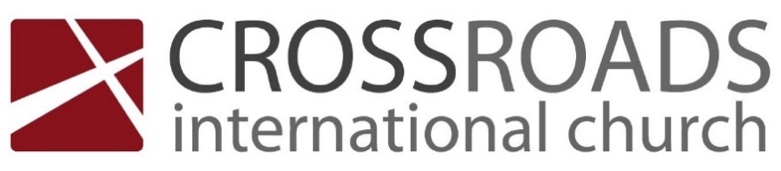 The Miracles of JesusLuke 5:1-11                                                                                                                  __________________________________________________Context of Luke 5In Luke Chapter 4, 3 things happen1) Jesus is tempted in the wilderness (vs 1-13)2) He begins his ministry by preaching at synagogue in Nazareth – he announces the messianic fulfilment of Isaiah 61:1-2 (vs 14-30)3) Jesus heals the sick and delivers those tormented by demons (vs 31-44)“But he said, “I must proclaim the good news of the kingdom of God to the other towns also, because that is why I was sent.”(Luke 4:43)The text: Luke 5:1-11Vs 1 – From general purpose statement in Luke 4:43, to specific example.“…the crowd was pressing in on Him to hear the word of God.”Vs 2 – 2 boats by the lake – fisherman washing their nets, i.e. their work was over.Vs 3 – Jesus ‘recomissions’ Simon’s boat as a pulpit to teach the crowds.Vs 4 – When we think our work is done, Jesus’ work has only begun.Vs 5 – “Jesus said to him “Put out into the deep and let down your nets for a catch.” And Simon answered, “Master, we toiled all night and took nothing! But at your word I will let down thenets.””Vs 6 – “They enclosed a large number of fish, and their nets were breaking.” - More fish than they could contain on their own. Vs 7 – Called for help from other boat – filled and sinking! There is no miracle of Jesus which is not at once both transforming AND abundant.Vs 8 – The response of Simon is equally significant – revelation of one’s unworthiness.He sees Jesus in all his glory, and feels his shame!Vs 9-10 – The result was general astonishment all round.And Jesus said to Simon, “Do not be afraid; from now on you will be catching men.”” (Luke 5:10b)Vs 11 – Outcome – they left everything and followed him.APPLY - What does this passage teach us about discipleship?It involves repentance. Peter falls on his knees before Jesus. ACTION: Behold God daily,  abide and worship in His presence (Isaiah 6:1-7, 2 Corinthians 3:18 cf John 4:23).It involves obedient faith.		 		        ACTION: Let His Word Order and Direct you (John 8:31 cf John 2:5). It involves an all-of-life response to follow Jesus.        ACTION: Surrender to His Will, walk in His Ways (Matthew 10:25,16:24 ). It involves reaching others for Christ.                                                                 ACTION: Pray and learn to be a disciple who makes other disciples (Matthew 4:19; 28:19-20). What will you leave behind to follow Christ?Who will you bring with you after him?Manik Corea, 09/12/2021